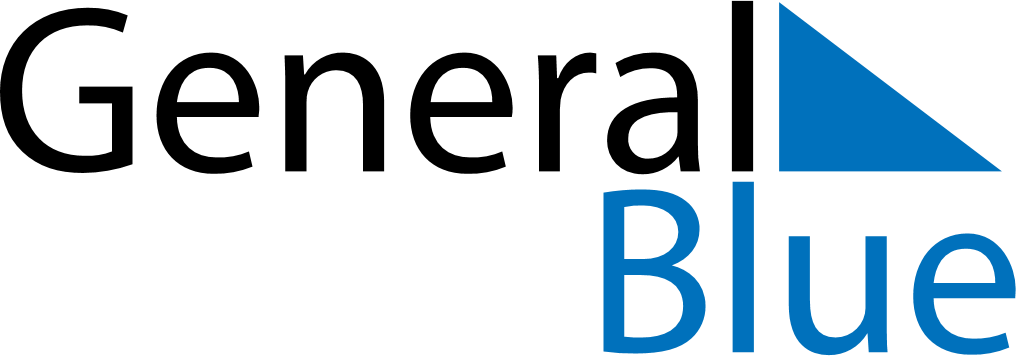 June 2019June 2019June 2019GuadeloupeGuadeloupeSUNMONTUEWEDTHUFRISAT123456789101112131415Whit Monday161718192021222324252627282930